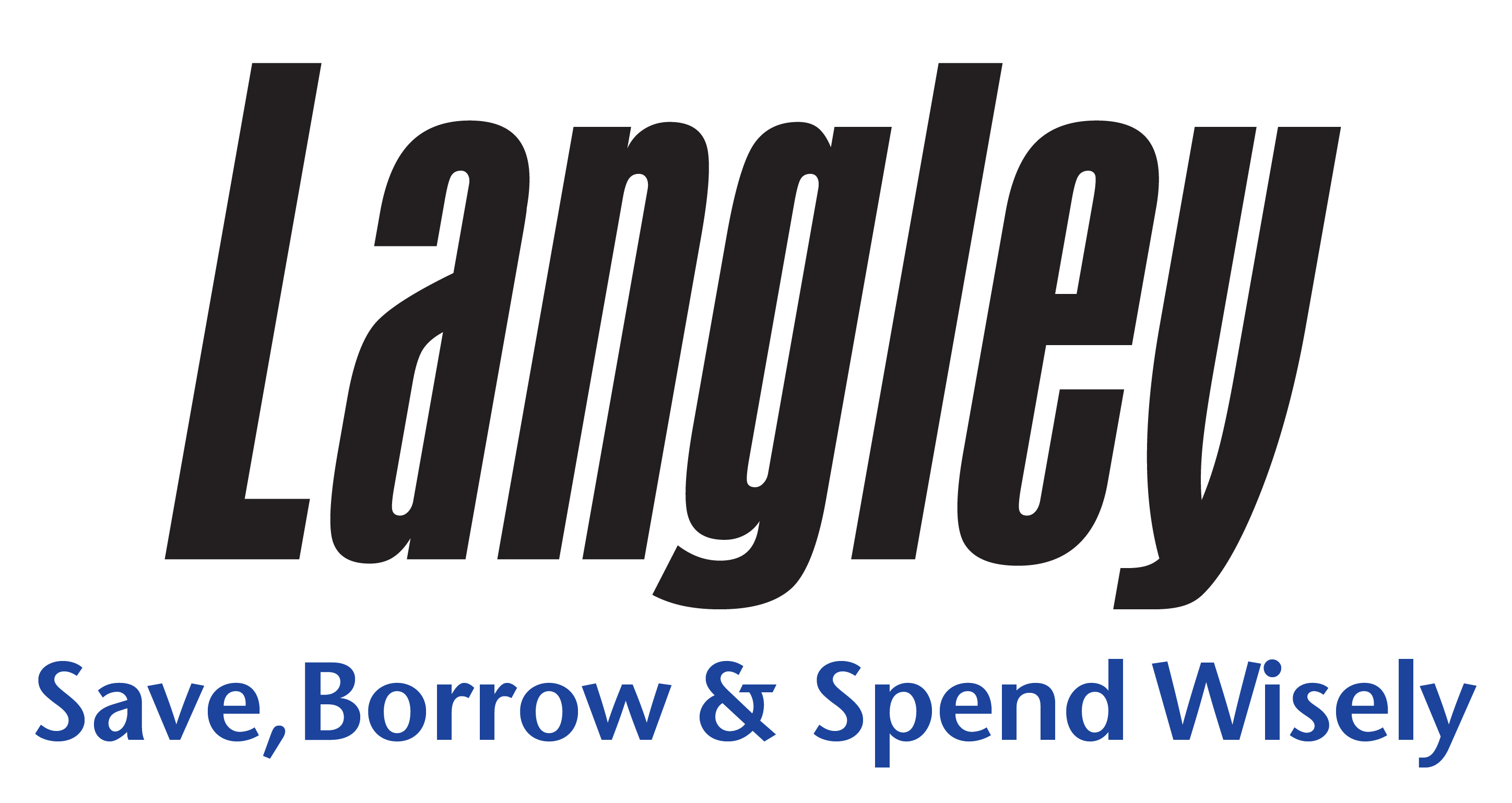 FOR IMMEDIATE RELEASE Contact: Fred Hagerman, SVP / Chief Marketing Officer, 757.643.8741, fhagerman@langleyfcu.orgLangley Federal Credit Union Celebrates the Grand Openingof Nickerson Branch in HamptonHAMPTON, Va. – August 11, 2021 – Mayor Tuck, members of the Hampton City Council and Langley Federal Credit Union leaders celebrated the grand opening of its newest branch, located at 2004 Nickerson Blvd. in Hampton, with a ribbon-cutting ceremony on August 11. “This grand opening celebration is special because it feels like a return to home for our Langley team,” said President and CEO Tom Ryan. “We served members in our Willow Oaks branch until 2019. We’ve since built this state-of-the-art location to provide an even better, convenient, in-person experience. We’re proud of this new branch and our connection, once again, to the Hampton community.”Roberta Heywood, the branch manager, has been with Langley Federal Credit Union since 1990. The Nickerson branch will provide full financial services to members including personal and business banking; mortgages; auto, RV and boat loans; student loans; insurance; investment services; credit cards; merchant services and online banking. Branch hours are Monday through Wednesday 9 am – 5 pm, Thursday and Friday 9 am – 6 pm, and Saturday 9 am - 3 pm.Langley Federal Credit Union is a federally-chartered credit union, regulated and insured by the National Credit Union Administration. Langley Federal Credit Union serves more than 300,000 members and has nearly $4 billion in assets, ranking the financial cooperative as one of the 100 largest credit unions in the country. Langley is a full-service financial institution where everyone can save, borrow, and spend wisely. Located in Hampton Roads, Langley has 20 branches and more than 55,000 surcharge-free ATMs throughout the region. For more information, visit www.langleyfcu.org.###